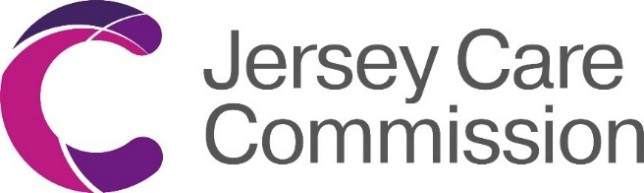 APPLICATION FOR VARIATION OR REMOVAL OF A CONDITION OF REGISTRATIONPlease refer to the Commission’s Guidance Notes on making an Application for Variation or Removal of a Condition of Registration.Please use this form to make an application to the Commission to vary a mandatory condition or to vary or remove a discretionary condition.Please note, this application will not be determined until all information sought has been provided.This application will be determined in accordance with Article 11 of the Regulation of Care (Jersey) Law 2014 (the Law) and Regulation 3 of the Regulation of Care (Standards and Requirements) (Jersey) Regulations 2018.INFORMATION ABOUT THE SERVICE APPLICATION TO VARY CONDITIONSPlease state which Mandatory Condition(s) you wish to vary and provide comments in the box below this table:Please note, if this application is about a Care Home or Adult Day Care Service, it should be submitted with the following documentation:An updated Statement of Purpose (unless otherwise agreed by the Commission).Plans of any proposed building works.Confirmation that relevant stakeholders (care receivers and their representatives, professionals) have been notified of the proposed variation to registration conditions and are in agreement with these.APPLICATION TO VARY OR REMOVE A DISCRETIONARY CONDITION(S) ON REGISTRATIONPlease state which Discretionary Condition(s) you wish to vary or remove and provide comments in the box below this table:Please note, this application should be submitted with the following documentation:Written evidence to support training / qualification requirements have been achievedPlans of any proposed or completed building works (not required for home care services)Please submit your application to: enquiries@carecommission.jeOn receipt of this application, a Regulation Officer will contact you.  If you would like to discuss your application, please contact the Commission on 01534 45801 or at enquiries@carecommission.jeName of ServiceName of Registered ProviderName of Registered ManagerAddress line 1Address line 2ParishPostcodeTelephone Email Maximum number of care receiversNumber in receipt of nursing careHome care only - Number of nursing care hoursNumber in receipt of personal careHome care only: Number of personal care hoursNumber in receipt of personal supportHome care only - Number of personal support hoursAge range of care receiversCategory of Care provided: Old AgeDementia Care Physical DisabilityLearning Disability AutismMental Health Substance misuse (drug and/or alcohol)HomelessnessDomestic ViolenceChildrenOther (please specify)Address of the regulated activityComments Manager’s training / qualification requirementsA requirement that alterations are made to any premises on which the regulated activity is to be carried on Requirements as to the numbers, qualifications and training of the workers used to deliver the regulated activity.OtherOtherComments 